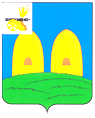 АДМИНИСТРАЦИЯМУНИЦИПАЛЬНОГО ОБРАЗОВАНИЯ«РОСЛАВЛЬСКИЙ РАЙОН» СМОЛЕНСКОЙ ОБЛАСТИПОСТАНОВЛЕНИЕот 19.02. 2016  № 275Об утверждении Состава конкурсной  комиссии по отбору кандидатов в состав  Общественного совета при Администрации муниципального образования «Рославльский район» Смоленской областиВ соответствии с Федеральным законом от 21.07.2014 № 212-ФЗ «Об основах общественного контроля в Российской Федерации», с Положением о порядке проведения конкурса по отбору кандидатов в состав Общественного совета при Администрации муниципального образования «Рославльский район» Смоленской области, утвержденным постановлением Администрации муниципального образования «Рославльский район» Смоленской области от 19.02.2016 № 271,Администрация муниципального образования «Рославльский район» Смоленской области  п о с т а н о в л я е т:1.Утвердить прилагаемый Состав конкурсной  комиссии по отбору кандидатов в состав  Общественного совета Общественном совета при Администрации муниципального образования «Рославльский район» Смоленской области.2. Настоящее постановление подлежит обнародованию путем размещения на официальном сайте Администрации муниципального образования «Рославльский район» Смоленской области в сети «Интернет».3. Контроль исполнения настоящего постановления оставляю за собой.Глава муниципального образования «Рославльский район» Смоленской области                                               В.М.Новиков                           Утвержден                                                                                        постановлением Администрации                                                                                        муниципального образования                                                                                        «Рославльский район»                                                                                        Смоленской области                                                                                        от 19.02.2016 № 275Состав	конкурсной комиссии по отбору кандидатов в состав Общественного совета при Администрации муниципального образования «Рославльский район» Смоленской областиСибилев     	        	               -  заместитель Главы муниципального   образования Владимир Петрович           «Рославльский район» Смоленской  области;Козырев                              - заместитель Главы муниципального образования Владимир Петрович           «Рославльский район» Смоленской области;Гаращенко                          - начальник юридического отдела АдминистрацииНаталья Викторовна          муниципального образования «Рославльский район»                                                 Смоленской  области;Матюхова                             - начальник финансового управления Администрации Наталья Витальевна            муниципального образования «Рославльский район»                                                Смоленской области;Ефременкова                       - начальник отдела муниципального  заказа КомитетаТаисия Ивановна                  экономике и инвестиции    Администрации                                                муниципального образования «Рославльский район»                                                Смоленской области;